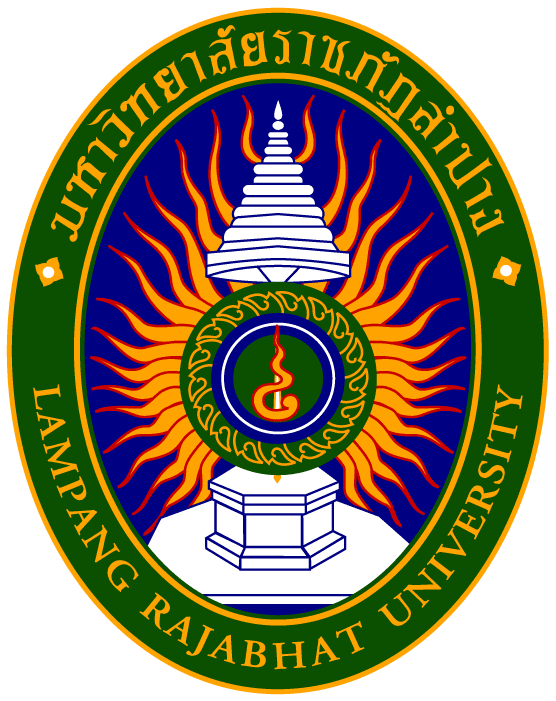 รายงานผลการติดตามการประเมินผลลัพธ์การเรียนรู้ของหลักสูตรประจำปีการศึกษา.............................คณะ..................................มหาวิทยาลัยราชภัฏลำปางรายงานผลการติดตามการประเมินผลลัพธ์การเรียนรู้ของหลักสูตรประจำปีการศึกษา ...................คณะ............................................... มหาวิทยาลัยราชภัฏลำปาง1. ความนำ	...........................................................................................................................................................................................................................................................................................................................................................................................................................................................................................................................................................................................................................................................................................................................................................................................................................................................................................................................................................................................................................................................................................................................................................................................................................................................................................................................................................................................................................................................................................................................................................................................................................................2. การวิเคราะห์ข้อมูล 	การวิเคราะห์ข้อมูลสถานภาพของผู้ที่ตอบแบบสอบถามทั้งหมด ประกอบด้วย ..........................................................................................................................................................................................................................................................................................................................................................................................................................................................................................................................................................................................................................................................................................................................................................................โดยมีผลการวิเคราะห์ข้อมูลในแต่ละด้านสามารถจำแนกได้ดังนี้ ตอนที่ 1 ข้อมูลทั่วไปของผู้ตอบแบบสอบถามตารางที่ 1.1 ตำแหน่งผู้ใช้บัณฑิตตารางที่ 1.2  ประเภทของนายจ้าง/ผู้ใช้บัณฑิตตารางที่ 1.3  ระยะเวลาที่ได้ร่วมงานกับบัณฑิตตารางที่ 1.4 ข้อมูลจำนวนและร้อยละของบัณฑิตที่ได้รับการประเมิน จำแนกตามสาขาวิชา ตารางที่ 1.5 ผลการประเมินความพึงพอใจของผู้ใช้บัณฑิตต่อผลลัพธ์การเรียนรู้ตามกรอบมาตรฐานคุณวุฒิอุดมศึกษาแห่งชาติ ตามสาขาวิชาตารางที่ 1.6 ค่าเฉลี่ยผลการประเมินความพึงพอใจของผู้ใช้บัณฑิตต่อผลลัพธ์ผู้เรียนตามมาตรฐานการศึกษา มหาวิทยาลัยราชภัฎลำปาง ของแต่ละสาขาวิชา ตอนที่ 2 ความคิดเห็นและข้อเสนอแนะ1. สาขาวิชา.........	1. คุณลักษณะของบัณฑิตที่ท่านเห็นว่าเป็นจุดแข็ง/จุดเด่น ของหลักสูตรที่บัณฑิตสำเร็จการศึกษา	................................................................................................................................................................................................................................................................................................................................................................................................................................................................................................................................	2. คุณลักษณะของบัณฑิตที่ท่านเห็นว่าเป็นจุดที่ควรปรับปรุงของหลักสูตรที่บัณฑิตสำเร็จการศึกษา	..........................................................................................................................................................................................................................................................................................................................................................................................................................................................................................................................		3. ข้อเสนอแนะเพิ่มเติม	................................................................................................................................................................................................................................................................................................................................................................................................................................................................................................................................		2. สาขาวิชา.........	1. คุณลักษณะของบัณฑิตที่ท่านเห็นว่าเป็นจุดแข็ง/จุดเด่น ของหลักสูตรที่บัณฑิตสำเร็จการศึกษา	...............................................................................................................................................................................................................................................................................................................................................................................................................................................................................................................................	2. คุณลักษณะของบัณฑิตที่ท่านเห็นว่าเป็นจุดที่ควรปรับปรุงของหลักสูตรที่บัณฑิตสำเร็จการศึกษา	................................................................................................................................................................................................................................................................................................................................................................................................................................................................................................................................	3. ข้อเสนอแนะเพิ่มเติม	........................................................................................................................................................................................................................................................................................................................................................................................................................................................................................................................3. สาขาวิชา.........	1. คุณลักษณะของบัณฑิตที่ท่านเห็นว่าเป็นจุดแข็ง/จุดเด่น ของหลักสูตรที่บัณฑิตสำเร็จการศึกษา	...............................................................................................................................................................................................................................................................................................................................................................................................................................................................................................................................	2. คุณลักษณะของบัณฑิตที่ท่านเห็นว่าเป็นจุดที่ควรปรับปรุงของหลักสูตรที่บัณฑิตสำเร็จการศึกษา	................................................................................................................................................................................................................................................................................................................................................................................................................................................................................................................................	3. ข้อเสนอแนะเพิ่มเติม	........................................................................................................................................................................................................................................................................................................................................................................................................................................................................................................................ลงชื่อ.......................................................... ผู้รายงาน(.............................................................)ตำแหน่ง .......................................................วันที่ ....................../................/...........ลงชื่อ.......................................................... ผู้อนุมัติและรับรอง(.............................................................)ตำแหน่ง .......................................................วันที่ ....................../................/...........ตำแหน่งในองค์กรจำนวน (คน)ร้อยละ- เจ้าของกิจการ- ผู้บริหารระดับสูง- ผู้บริหารระดับกลาง- ผู้บริหารระดับต้นรวมประเภทของนายจ้าง/ผู้ใช้บัณฑิตจำนวน (คน)ร้อยละ- ข้าราชการ/เจ้าหน้าที่หน่วยงานของรัฐ- รัฐวิสาหกิจ- พนักงานบริษัท/องค์กรธุรกิจเอกชน- อื่นๆ (ผู้จัดการร้าน/เจ้าของกิจการ)รวมระยะเวลาที่ได้ร่วมงานกับบัณฑิตจำนวน(คน)ร้อยละระยะเวลาที่ได้ร่วมงานกับบัณฑิตจำนวน(คน)ร้อยละ- น้อยกว่า 3 เดือน- ตั้งแต่ 3 เดือน – 6 เดือน- ตั้งแต่ 6 เดือน – 1 ปี- ตั้งแต่ 1 ปีขึ้นไปรวมหลักสูตร/สาขาวิชาจำนวนบัณฑิตจำนวนบัณฑิตร้อยละบัณฑิตที่ได้รับการประเมินผลรวมของค่าคะแนนที่ได้จากการประเมินบัณฑิตผลรวมทุกด้าน หลักสูตร/สาขาวิชาสำเร็จการศึกษาได้รับการประเมินร้อยละบัณฑิตที่ได้รับการประเมินผลรวมของค่าคะแนนที่ได้จากการประเมินบัณฑิตผลรวมทุกด้าน หลักสูตร....................................1.2.3.4.5.6.หลักสูตร.....................7.8.9.ผลรวมของคะแนนการประเมินบัณฑิตด้านผลลัพธ์ผู้เรียนทุกหลักสูตรหลักสูตร/ สาขาวิชามาตรฐานคุณวุฒิระดับอุดมศึกษาแห่งชาติมาตรฐานคุณวุฒิระดับอุดมศึกษาแห่งชาติมาตรฐานคุณวุฒิระดับอุดมศึกษาแห่งชาติมาตรฐานคุณวุฒิระดับอุดมศึกษาแห่งชาติมาตรฐานคุณวุฒิระดับอุดมศึกษาแห่งชาติมาตรฐานคุณวุฒิระดับอุดมศึกษาแห่งชาติมาตรฐานคุณวุฒิระดับอุดมศึกษาแห่งชาติมาตรฐานคุณวุฒิระดับอุดมศึกษาแห่งชาติมาตรฐานคุณวุฒิระดับอุดมศึกษาแห่งชาติมาตรฐานคุณวุฒิระดับอุดมศึกษาแห่งชาติมาตรฐานคุณวุฒิระดับอุดมศึกษาแห่งชาติมาตรฐานคุณวุฒิระดับอุดมศึกษาแห่งชาติมาตรฐานคุณวุฒิระดับอุดมศึกษาแห่งชาติมาตรฐานคุณวุฒิระดับอุดมศึกษาแห่งชาติมาตรฐานคุณวุฒิระดับอุดมศึกษาแห่งชาติมาตรฐานคุณวุฒิระดับอุดมศึกษาแห่งชาติมาตรฐานคุณวุฒิระดับอุดมศึกษาแห่งชาติมาตรฐานคุณวุฒิระดับอุดมศึกษาแห่งชาติมาตรฐานคุณวุฒิระดับอุดมศึกษาแห่งชาติมาตรฐานคุณวุฒิระดับอุดมศึกษาแห่งชาติมาตรฐานคุณวุฒิระดับอุดมศึกษาแห่งชาติมาตรฐานคุณวุฒิระดับอุดมศึกษาแห่งชาติมาตรฐานคุณวุฒิระดับอุดมศึกษาแห่งชาติมาตรฐานคุณวุฒิระดับอุดมศึกษาแห่งชาติหลักสูตร/ สาขาวิชาด้านคุณธรรม จริยธรรมด้านคุณธรรม จริยธรรมด้านคุณธรรม จริยธรรมด้านความรู้ด้านความรู้ด้านความรู้ด้านทักษะทางปัญญาด้านทักษะทางปัญญาด้านทักษะทางปัญญาด้านทักษะ ความสัมพันธ์ระหว่าง บุคคลและความ รับผิดชอบด้านทักษะ ความสัมพันธ์ระหว่าง บุคคลและความ รับผิดชอบด้านทักษะ ความสัมพันธ์ระหว่าง บุคคลและความ รับผิดชอบด้านทักษะการวิเคราะห์ เชิงตัวเลข การสื่อสาร และการใช้เทคโนโลยี สารสนเทศด้านทักษะการวิเคราะห์ เชิงตัวเลข การสื่อสาร และการใช้เทคโนโลยี สารสนเทศด้านทักษะการวิเคราะห์ เชิงตัวเลข การสื่อสาร และการใช้เทคโนโลยี สารสนเทศด้านทักษะการจัดการเรียนรู้ด้านทักษะการจัดการเรียนรู้ด้านทักษะการจัดการเรียนรู้คุณลักษณะพิเศษ (อัตลักษณ์)คุณลักษณะพิเศษ (อัตลักษณ์)คุณลักษณะพิเศษ (อัตลักษณ์)ด้านจิตอาสาด้านจิตอาสาด้านจิตอาสาหลักสูตร/ สาขาวิชาS.DแปลผลS.DแปลผลS.DแปลผลS.DแปลผลS.DแปลผลS.DแปลผลS.DแปลผลS.Dแปลผลหลักสูตร…………………………หลักสูตร…………………………หลักสูตร…………………………1.2.3.4.5.6. หลักสูตร............................หลักสูตร............................7.8.9.หลักสูตร/ สาขาวิชาผลลัพธ์ผู้เรียนตามมาตรฐานการศึกษา มหาวิทยาลัยราชภัฎลำปางผลลัพธ์ผู้เรียนตามมาตรฐานการศึกษา มหาวิทยาลัยราชภัฎลำปางผลลัพธ์ผู้เรียนตามมาตรฐานการศึกษา มหาวิทยาลัยราชภัฎลำปางผลลัพธ์ผู้เรียนตามมาตรฐานการศึกษา มหาวิทยาลัยราชภัฎลำปางผลลัพธ์ผู้เรียนตามมาตรฐานการศึกษา มหาวิทยาลัยราชภัฎลำปางผลลัพธ์ผู้เรียนตามมาตรฐานการศึกษา มหาวิทยาลัยราชภัฎลำปางผลลัพธ์ผู้เรียนตามมาตรฐานการศึกษา มหาวิทยาลัยราชภัฎลำปางผลลัพธ์ผู้เรียนตามมาตรฐานการศึกษา มหาวิทยาลัยราชภัฎลำปางผลลัพธ์ผู้เรียนตามมาตรฐานการศึกษา มหาวิทยาลัยราชภัฎลำปางรวมทุกด้านหลักสูตร/ สาขาวิชาด้านความเป็นผู้ที่มีความรอบรู้  (Learner)ด้านความเป็นผู้ที่มีความรอบรู้  (Learner)ด้านความเป็นผู้ที่มีความรอบรู้  (Learner)ด้านความเป็นผู้ร่วมสร้างสรรค์นวัตกรรม   (Co-Creator)ด้านความเป็นผู้ร่วมสร้างสรรค์นวัตกรรม   (Co-Creator)ด้านความเป็นผู้ร่วมสร้างสรรค์นวัตกรรม   (Co-Creator)ด้านความเป็นพลเมืองที่เข้มแข็ง(Active Citizen)ด้านความเป็นพลเมืองที่เข้มแข็ง(Active Citizen)ด้านความเป็นพลเมืองที่เข้มแข็ง(Active Citizen)รวมทุกด้านหลักสูตร/ สาขาวิชาS.DแปลผลS.DแปลผลS.Dแปลผลรวมทุกด้านหลักสูตร.......................................หลักสูตร.......................................หลักสูตร.......................................1.2.3.4.5.6.หลักสูตร...................................หลักสูตร...................................7.8.9.